§1302.  Failure to file annual report; incorrect report; penalties1.  Failure to file annual report; penalty.  A domestic or foreign corporation that is required to deliver an annual report for filing, as provided by section 1301, that fails to deliver its properly completed annual report to the Secretary of State shall pay, in addition to the regular annual report fee, the late filing penalty described in section 1401, subsection 34, as long as the report is received by the Secretary of State prior to administrative dissolution or revocation. Upon a corporation's failure to file the annual report and to pay the annual report fee or the penalty, the Secretary of State, notwithstanding Title 4, chapter 5 and Title 5, chapter 375, shall revoke a foreign corporation's authority to carry on activities in this State and administratively dissolve a domestic corporation. The Secretary of State shall use the procedures set forth in section 1113 to administratively dissolve a domestic corporation and the procedures set forth in section 1210‑B to revoke a foreign corporation's authority to carry on activities in this State.  A domestic corporation that has been administratively dissolved under section 1113 must follow the requirements set forth in section 1114 to reinstate.[PL 2003, c. 631, §7 (AMD).]2.  Nonconformity.  If the Secretary of State finds that an annual report of a domestic or foreign corporation delivered for filing does not conform with the requirements of section 1301, the Secretary of State may return the report for correction.[PL 2003, c. 631, §7 (AMD).]3.  Excusable neglect.  If the annual report of a domestic or foreign corporation is not delivered for filing within the time specified in section 1301, the corporation is excused from the liability provided in this section and from any other penalty for failure to timely file the report if it establishes, to the satisfaction of the Secretary of State, that its failure to file was the result of excusable neglect and it furnishes the Secretary of State a copy of the report within 30 days after it learns that the Secretary of State failed to receive the original report.[PL 2003, c. 631, §7 (AMD).]4.  Notice to Attorney General in case of public benefit corporation. [PL 2003, c. 631, §7 (RP).]SECTION HISTORYPL 1977, c. 525, §13 (NEW). PL 1977, c. 694, §290 (AMD). PL 1991, c. 780, §U19 (AMD). PL 1991, c. 837, §A40 (AMD). PL 1993, c. 349, §36 (RPR). PL 1999, c. 547, §B37 (AMD). PL 1999, c. 547, §B80 (AFF). PL 2001, c. 550, §C27 (AMD). PL 2001, c. 550, §C29 (AFF). PL 2003, c. 631, §7 (AMD). The State of Maine claims a copyright in its codified statutes. If you intend to republish this material, we require that you include the following disclaimer in your publication:All copyrights and other rights to statutory text are reserved by the State of Maine. The text included in this publication reflects changes made through the First Regular and First Special Session of the 131st Maine Legislature and is current through November 1. 2023
                    . The text is subject to change without notice. It is a version that has not been officially certified by the Secretary of State. Refer to the Maine Revised Statutes Annotated and supplements for certified text.
                The Office of the Revisor of Statutes also requests that you send us one copy of any statutory publication you may produce. Our goal is not to restrict publishing activity, but to keep track of who is publishing what, to identify any needless duplication and to preserve the State's copyright rights.PLEASE NOTE: The Revisor's Office cannot perform research for or provide legal advice or interpretation of Maine law to the public. If you need legal assistance, please contact a qualified attorney.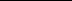 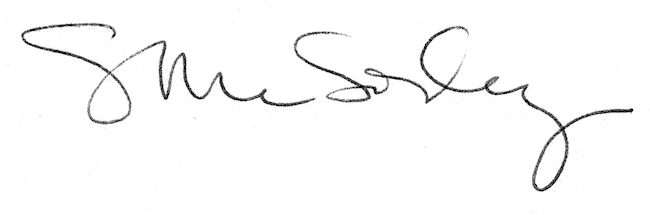 